Proyecto de Ley No. _____ de 2019 Cámara"POR MEDIO DE LA CUAL SE DECLARA EL DÍA NACIONAL DEL BIENESTAR, SE INCENTIVAN ALGUNAS MEDIDAS PARA LA PROMOCIÓN DEL BIENESTAR EN EL TERRITORIO COLOMBIANO Y SE DICTAN OTRAS DISPOSICIONES".(LEY DE BIENESTAR)El Congreso de Colombia,
DECRETAArtículo 1. Objeto. Esta ley tiene como objeto la declaración del segundo sábado del mes de junio como el Día Nacional del Bienestar y proponer un conjunto de lineamientos de política pública que permitan fomentar y promover buenas prácticas de bienestar en todo el territorio colombiano.Artículo 2. Definiciones y principios. Para los efectos de la presente ley, se entiende por bienestar un estado absoluto de equilibrio mental, físico, emocional y social del ser humano en armonía con su entorno. Es más que estar libre de enfermedades, es un proceso dinámico de cambio y crecimiento. Implica una buena o satisfactoria condición de la existencia; un estado caracterizado por salud, felicidad y prosperidad. De conformidad con la iniciativa internacional Global Wellness Day, el concepto de bienestar debe incluir principios como:Holismo. El bienestar y la salud del ser humano son el resultado de la interacción constante entre las diversas dimensiones naturales de la vida y cada una de esas dimensiones está interconectada con los demás. El objetivo es ser consciente que cada ser humano es una entidad integral y debería poder vivir la vida lo más plenamente posible.Equilibrio. Aunque se reconozca la naturaleza cambiante de la vida, el ideal es buscar equilibrarla prestando una atención significativa a cada una de las dimensiones que la componen. La falta de atención suficiente a cualquier dimensión dará como resultado un desarrollo menos óptimo como persona, y posiblemente puede conducir a la infelicidad crónica.Auto-responsabilidad. Una persona sana es responsable de su salud y felicidad y no permite que otros tomen el control de las decisiones que necesita tomar por sí mismo. La auto-responsabilidad presupone la autoconciencia, incluido el proceso por el cual uno se vuelve cada vez más consciente de las causas y consecuencias de su comportamiento.Positivo y proactivo. El bienestar requiere de perspectivas y valores positivos para vivir. También requiere un fuerte sentido de propósito y una acción consciente y deliberada. Lo que cada persona incluye en su plan de vida responde totalmente a decisiones individuales y ello debería conducir a su beneficio y propio servicio.Artículo 3. Día Nacional del Bienestar. Declárese el segundo sábado del mes de junio como el Día Nacional del Bienestar, que se celebrará cada año a partir de la promulgación de la presente ley. Durante este día, todas las entidades públicas del orden nacional, departamental, municipal y distrital deberán desarrollar actividades encaminadas a la prevención de las enfermedades, reducción del estrés, promoción de estilos de vida saludables y del buen vivir, dando aplicación al contenido y principios del bienestar señalados en el artículo 2 de la presente ley. Artículo 4. Bienestar en salud. Durante el Día Nacional del Bienestar, las entidades públicas del orden nacional, departamental, municipal y distrital podrán divulgar en espacios de público acceso, su oferta institucional para promover el bienestar en salud. Esta oferta puede incluir actividades como:Donaciones de sangre.Chequeos dentales y de optometría.Yoga, meditación y equilibrio emocional.Talleres de bienestar y de reciclaje.Cuidado infantil y protección en el embarazo.Comida sana y nutrición saludable.Ejercicio diario, zumba, cross-fit, pilates.Bienestar mental.Parágrafo. Todas las Entidades Prestadoras de Salud (EPS), en el marco de sus funciones de prevención y promoción de la salud, deberán implementar un examen médico anual para todos sus afiliados, sin excepción alguna, que permita un chequeo integral y una identificación temprana de enfermedades.Artículo 5. Bienestar en el trabajo. Durante el Día Nacional del Bienestar, las entidades públicas del orden nacional, departamental, municipal y distrital podrán divulgar en espacios de público acceso, su oferta institucional para promover el bienestar laboral. Esta oferta puede incluir actividades para:Creación de un ambiente laboral positivo.Reducir niveles de estrés laboral.Promoción de la salud ocupacional.Fomentar la salud psicológica y física de los trabajadores.Prevención de la intimidación, acoso y violencia en el trabajo.Dirección y trabajo en equipo, liderazgo y gestión de los conflictos laborales.Artículo 6. Bienestar en la educación. Durante el Día Nacional del Bienestar, las entidades públicas del orden nacional, departamental, municipal y distrital podrán divulgar en espacios de público acceso, su oferta institucional para promover el bienestar en la educación. Esta oferta puede incluir:Talleres de formación e información sobre bienestar.Capacitaciones escolares.Actividades que fomenten las relaciones sanas, libres de bulling y acoso escolar.Talleres de meditación, actividades físicas y nutrición en las instituciones educativas.Artículo 7. Turismo de bienestar. El bienestar también es un estado que se adquiere a través de actividades relacionadas con una clase de turismo especializado que se preocupa por brindar experiencias centradas en el buen vivir. En ese sentido, el turismo de bienestar propende por el impulso de viajes con el objetivo de cuidarse a sí mismo por medio de actividades que fomenten el bienestar y prevengan las condiciones médicas.El Gobierno Nacional, en cabeza del Ministerio de Comercio, Industria y Turismo, y a través de sus entidades promotoras nacionales e internacionales como Procolombia y Colombia Productiva, deberá diseñar una estrategia de promoción e implementación del turismo de bienestar en Colombia que incluya actividades de:Termalismo.Talasoterapia.Tratamientos de spa.Masajes específicos.Talleres de nutrición.Yoga, meditación, tai chi, qi gong.Tradiciones indígenas.Retiros espirituales. Senderismo.Actividades holísticas.Talleres de superación personal.Talleres de respiración consciente.Talleres de silencio.Programas de desintoxicación.Programas anti-estrés.Programas de control de peso.Cultivos orgánicos.Parágrafo primero. Los centros termales, de talasoterapia y de spa deberán disponer de una reglamentación específica y actualizada, que les den una garantía higiénico - sanitaria a los usuarios. El Ministerio de Salud y Protección Social deberá reglamentar los requisitos mínimos para la apertura y funcionamiento de los centros termales, de talasoterapia y de spa. Dicha reglamentación deberá tener en cuenta los parámetros generales físico-químicos y microbiológicos de las aguas termales, las aguas utilizadas en spa y de uso lúdico - terapéutico contenida en los estanques o estructuras similares. Estos parámetros deberán servir de referencia para las autoridades sanitarias departamentales, distritales y municipales. Las sustancias, productos químicos y sistemas de higienización permitidos en el tratamiento de las aguas termales, marinas, aguas para spa contenidas en los estanques o estructuras similares, deberán también estar definidas en la reglamentación que expida el Ministerio de Salud y Protección Social.De igual manera las Corporaciones Autónomas Regionales (CAR) deberán vigilar que las aguas de estos centros cumplan con la Resolución 631 del 17 de marzo de 2015 o reglamentación vigente del Ministerio de Ambiente y Desarrollo Sostenible “por la cual se establecen los parámetros y los valores límites máximos permisibles en los vertimientos puntuales a cuerpos de aguas superficiales y a los sistemas de alcantarillado público”. Las CAR también deberán garantizar la sostenibilidad ambiental de las aguas termales a efectos de evitar su degradación en cuanto a su calidad y su reducción y con respecto a su cantidad, como consecuencia de un uso inconveniente o irracional de dicho recurso.Para los efectos del presente artículo, el Ministerio de Salud y Protección Social deberá continuar haciendo vigilancia y control del Decreto 780 de 2016 (decreto único reglamentario del sector salud), Titulo 7, Normas de seguridad en piscinas), Capitulo 1 Piscinas de uso colectivo abiertas al público general, articulo 2.8.7.1.2.3 “parámetros de calidad de agua y productos y sustancias químicas utilizadas en el agua contenida en estanques de piscinas”.Parágrafo segundo. La estrategia de turismo de bienestar que se implemente en Colombia por parte del Ministerio de Comercio, Industria y Turismo, a través de Procolombia y Colombia Productiva, deberá responder a las condiciones de envejecimiento de la población mundial; la progresión de enfermedades como el estrés, insomnio, obesidad; el creciente interés por estilos de vida saludables y el interés en actividades holísticas.Parágrafo tercero. El bienestar como actividad turística se desarrollará a través de operadores turísticos y agencias de viajes legalmente constituidas según las normas vigentes; y en espacios naturales, hoteles, centros termales, comunidades, resguardos indígenas y spa que cumplan con la naturaleza de lo que es el bienestar, para lo cual cuenten con actividades dirigidas a esta finalidad y se encuentren legalmente constituidos.Artículo 8. Informes de Seguimiento. Todas las entidades públicas deberán publicar anualmente en su página Web un informe del estado de cumplimiento de la presente Ley y de las actividades que desarrollan para promover el bienestar de los colombianos. Artículo 9. Vigencia de la Ley. La presente ley rige a partir de la fecha de su promulgación y deroga las disposiciones que le sean contrarias.De los honorables Congresistas,NUBIA LÓPEZ MORALES
Representante a la Cámara
Departamento de SantanderEXPOSICIÓN DE MOTIVOSProyecto de Ley No. _____ de 2019 Cámara"POR MEDIO DE LA CUAL SE DECLARA EL DÍA NACIONAL DEL BIENESTAR, SE INCENTIVAN ALGUNAS MEDIDAS PARA LA PROMOCIÓN DEL BIENESTAR EN EL TERRITORIO COLOMBIANO Y SE DICTAN OTRAS DISPOSICIONES".(LEY DE BIENESTAR)Sobre la iniciativa internacional “Global Wellness Day”La iniciativa conocida como Global Wellness Day es un movimiento social sin fines comerciales que tiene como filosofía la idea de que toda persona tiene derecho a vivir bien, y ese vivir bien implica un estado absoluto de equilibrio mental, físico, emocional y social del ser humano en armonía con su entorno. Significa algo más que estar libre de enfermedades, es un proceso dinámico de cambio y crecimiento, un estado caracterizado por salud, felicidad y prosperidad.Esta iniciativa tiene un origen específico en Turquía, donde, por primera vez en 2012, se celebró el Día Mundial del Bienestar, principalmente dedicado al buen vivir, y ahora ha sido aceptado en casi todo el mundo. Como reflejo de su éxito, en 2019 el Día Mundial del Bienestar se celebró simultáneamente en más de 150 países en 7000 lugares diferentes con diferentes eventos que van desde un maratón de 45K hasta zumba y desde Tai Chi hasta la atención médica de niños en la frontera de Tailandia y Myanmar y visitas a casas de personas mayores.Los objetivos principales del Global Wellness Day son:Reconocer el valor de nuestras vidas.Hacer una pausa y pensar, aunque solo sea por un día del año, sobre el bienestar.Estar libre del estrés de la vida cotidiana, de los problemas que encontramos en la ciudad y de los malos hábitos, en salud sobretodo.Hacer las paces con nosotros mismosCrear conciencia sobre cómo vivir bien y aumentar la motivación, no solo por hoy, sino por los 364 días restantes del año.Normas constitucionales o legales que soportan el proyecto de leyEl bienestar se rige por los principios de una calidad de vida óptima que gira alrededor de un equilibrio social, ambiental y personal.Todos los colombianos tienen derecho a una vida con bienestar.El bienestar debe ser promovido en el territorio colombiano.Las comunidades deben vivir en equilibrio con la naturaleza.En esa medida, el proyecto de ley que ahora se presenta y se pone a consideración del Congreso de la República de Colombia encuentra principalmente su fundamento constitucional en los siguientes artículos de la Carta Política.ARTICULO 2o. Son fines esenciales del Estado: servir a la comunidad, promover la prosperidad general y garantizar la efectividad de los principios, derechos y deberes consagrados en la Constitución…ARTICULO 8o. Es obligación del Estado y de las personas proteger las riquezas culturales y naturales de la Nación.ARTICULO 25. El trabajo es un derecho y una obligación social y goza, en todas sus modalidades, de la especial protección del Estado. Toda persona tiene derecho a un trabajo en condiciones dignas y justas.ARTICULO 44. Son derechos fundamentales de los niños: la vida, la integridad física, la salud y la seguridad social, la alimentación equilibrada, su nombre y nacionalidad, tener una familia y no ser separados de ella, el cuidado y amor, la educación y la cultura, la recreación y la libre expresión de su opinión. Serán protegidos contra toda forma de abandono, violencia física o moral, secuestro, venta, abuso sexual, explotación laboral o económica y trabajos riesgosos. Gozarán también de los demás derechos consagrados en la Constitución, en las leyes y en los tratados internacionales ratificados por Colombia.ARTICULO 46. El Estado, la sociedad y la familia concurrirán para la protección y la asistencia de las personas de la tercera edad y promoverán su integración a la vida activa y comunitaria.El Estado les garantizará los servicios de la seguridad social integral y el subsidio alimentario en caso de indigencia.ARTICULO 48. La Seguridad Social es un servicio público de carácter obligatorio que se prestará bajo la dirección, coordinación y control del Estado, en sujeción a los principios de eficiencia, universalidad y solidaridad, en los términos que establezca la Ley.ARTICULO 49. La atención de la salud y el saneamiento ambiental son servicios públicos a cargo del Estado. Se garantiza a todas las personas el acceso a los servicios de promoción, protección y recuperación de la salud.ARTICULO 67. La educación es un derecho de la persona y un servicio público que tiene una función social; con ella se busca el acceso al conocimiento, a la ciencia, a la técnica, y a los demás bienes y valores de la cultura.ARTICULO 79. Todas las personas tienen derecho a gozar de un ambiente sano. La ley garantizará la participación de la comunidad en las decisiones que puedan afectarlo.Es deber del Estado proteger la diversidad e integridad del ambiente, conservar las áreas de especial importancia ecológica y fomentar la educación para el logro de estos fines.Así mismo, se soporta sólidamente en el ya desarrollado derecho fundamental a la salud, esencialmente si entendemos que “La salud no solo involucra el tener un estado de bienestar físico o funcional, pues también debe comprender un bienestar psíquico, emocional y social. Ello, toda vez que todos esos elementos permiten proporcionarle a una persona el desarrollo de su vida en condiciones dignas y de calidad. Es por esto que “tanto el Estado como los particulares que intervienen en la prestación del servicio público de salud desconocen el derecho constitucional a la salud cuando adoptan una medida que no solo afecta el bienestar físico o funcional de las personas, sino que se proyecta de modo negativo en su bienestar psíquico, social y emocional”.Ley Estatutaria 1751 de 2015. El derecho fundamental a la salud es autónomo e irrenunciable en lo individual y en lo colectivo. Comprende el acceso a los servicios de salud de manera oportuna, eficaz y con calidad para la preservación, el mejoramiento y la promoción de la salud. El Estado adoptará políticas para asegurar la igualdad de trato y oportunidades en el acceso a las actividades de promoción, prevención, diagnóstico, tratamiento, rehabilitación y paliación para todas las personas. De conformidad con el artículo 49 de la Constitución Política, su prestación como servicio público esencial obligatorio, se ejecuta bajo la indelegable dirección, supervisión, organización, regulación, coordinación y control del Estado.En el ámbito internacional, el asunto que nos ocupa en este proyecto de ley, esto es, el bienestar, ha sido resaltado también por la Asamblea General de Naciones Unidas que adoptó y proclamó la Declaración Universal de Derechos Humanos (DUDH, 1948), y en la cual se regula el derecho a la seguridad social (artículo 22). Específicamente, en el artículo 25, se discrimina que “toda persona tiene derecho a un nivel de vida adecuado que le asegure, así [mismo] como a su familia, la salud y el bienestar, y en especial la alimentación, el vestido, la vivienda, la asistencia médica y los servicios sociales necesarios”, gozando de cuidado y asistencia especial la “maternidad y la infancia”.De otra parte, encontramos la Proclamación de Teherán (1968), caracterizada por reiterar el carácter “indivisible” de los derechos humanos y las libertades fundamentales. En este instrumento se declara que “la realización de los derechos civiles y políticos sin el goce de los derechos económicos, sociales y culturales resulta imposible”. En esta oportunidad la Conferencia Internacional de Derechos Humanos, “exhortó a todos los pueblos y los gobiernos del mundo a dedicarse a promover los derechos humanos y a “redoblar sus esfuerzos” para ofrecer a todo ser humano “una vida libre y digna” que le permita alcanzar “un estado de bienestar físico, mental, social y espiritual”.En particular, el artículo 10 del Protocolo Adicional a la Convención Americana sobre Derechos Humanos en materia de Derechos Económicos, Sociales y Culturales, “Protocolo de San Salvador” de 1988, determina también el ‘derecho a la salud’ de toda persona, como ‘el disfrute del más alto nivel de bienestar físico, mental y social’.Desde el punto de vista del derecho fundamental al trabajo, el bienestar también encuentra asiento constitucional toda vez que el artículo 23 de la Declaración Universal de los Derechos Humanos dicta que “toda persona tiene derecho al trabajo, a la libre elección de su trabajo, a condiciones equitativas y satisfactorias de trabajo y a la protección contra el desempleo (…) Toda persona que trabaja tiene derecho a una remuneración equitativa y satisfactoria, que le asegure, así como a su familia, una existencia conforme a la dignidad humana y que será completada, en caso necesario, por cualesquiera otros medios de protección social”.En esa medida, el trabajo está en el centro de las aspiraciones de las personas pues constituye el medio para obtener su sustento, el mejoramiento de la calidad de sus vidas y su realización personal. El trabajo es esencial para el bienestar de la gente.Más aún, el tema del bienestar ha adquirido tal trascendencia legal a nivel internacional, que actualmente se encuentra en el seno de la Asamblea General de las Naciones Unidas, un proyecto de resolución para institucionalizar el Día Mundial de Bienestar con el siguiente texto:DRAFT ResolutionGlobal Wellness Day	The General Assembly,	Bearing in mind the purposes and principles of the United Nations, as set forth in the Charter of the United Nations, which include the promotion of the economic advancement and social progress of all peoples, 	Recalling the World Health Organizations’ Comprehensive Mental Health Action Plan 2013-2020 adopted by the 66th World Health Assembly WHA66.8,	Reaffirming the 2030 Agenda for Sustainable Development, 	Noting that the right to the highest attainable standard of physical and mental health is a fundamental human right indispensable for the exercise of other human rights. 	Further noting that health describes a state of “complete physical, mental and social well-being and not merely the absence of disease or infirmity”. Highlighting the importance of individuals and populations making healthier choices and following lifestyle patterns that foster good health,Underscoring the fact that global health is a long-term development objective that requires closer international cooperation through the exchange of best practices aimed at building better individual lifestyles devoid of excesses of all kinds"	Acknowledging the need to promote and achieve the 2030 Agenda for Sustainable Development, 1.	Decides to designate the second Saturday of June as Global Wellness Day, to be observed every year beginning in 2019; 2.	Invites all to recognize the value of our health and living well; 3.	Invites all Member and observer States, the organizations of the United Nations system and other international and regional organizations, as well as civil society, including non-governmental organizations and individuals, to observe Global Wellness Day  in an appropriate manner and in accordance with national priorities, in order to raise awareness of the benefits of sound mental health. 4.	Stresses that the cost of all activities that may arise from the implementation of the present resolution should be met from voluntary contributions;5.	Invites the Secretary-General to bring the present resolution to the attention of all Member States and United Nations organizations.Así las cosas, el actual proyecto de ley no solamente adquiere relevancia constitucional por lo preceptuado en nuestra Carta Política y algunos pronunciamientos de la Corte Constitucional, sino que también está en sintonía con la dinámica global del movimiento relacionado con el bienestar. Conveniencia del proyecto de leyComo fue señalado anteriormente, la iniciativa Global Wellness Day tiene su origen en 2012 y el Día Mundial del Bienestar se ha venido celebrando en más de un centenar de países.Colombia hace parte del conjunto de más de 120 países que celebran el Día Mundial del Bienestar, y lo ha hecho desde hace 3 años en diferentes departamentos y municipios. La siguiente imagen permite evidenciar la presencia internacional de la iniciativa del Día Mundial del Bienestar, como un tributo especial a la importancia de lo físico, mental y bienestar social y vivir bien, y donde, además, es clara la participación de Colombia.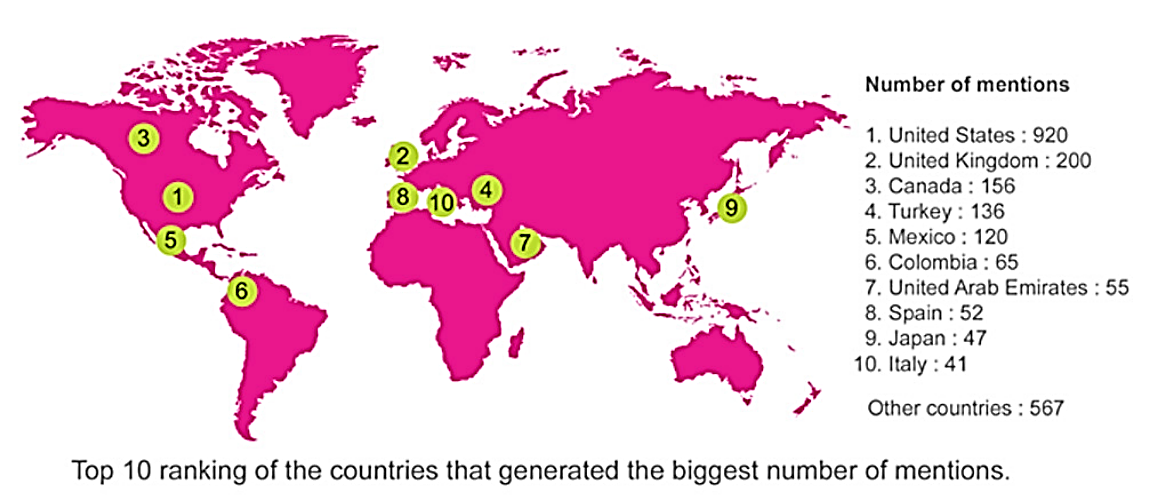 Fuente: Global Wellness Day Report 2017No obstante, los registros que se han encontrado son valiosos pero aislados y desconectados entre sí, sin existir una institucionalización sólida que redunde en una política pública de bienestar auténtica y robusta.Es por ese motivo que se presenta el actual proyecto de ley, con el ánimo de establecer y declarar de manera institucional, vía ley de la república, el segundo sábado del mes de junio de cada año como el Día Nacional del Bienestar en Colombia.Lo que se espera con esta declaratoria es unir los esfuerzos institucionales de todas las entidades públicas del orden nacional, departamental, municipal y distrital para promover, fomentar y divulgar el mayor número de actividades encaminadas hacia el bienestar de los colombianos.De acuerdo con el reporte del año 2018 de Global Wellness Day, en algunas localidades de Boyacá, Cundinamarca, Bogotá, Valle del Cauca, Cesar, Risaralda, Caldas, Quindío y Antioquia se celebró el pasado 9 de junio el día mundial de bienestar. Las actividades que se relatan son principalmente seminarios sobre nutrición, meditación, yoga, eventos de terapia espacial, Tai-Chi y aeróbicos con una participación aproximada de 1.300 personas. Procolombia, Wellness Colombia, el Ministerio de Comercio, Industria y Turismo, la Gobernación de Boyacá, y los Alcaldes municipales de Paipa, Cortupaipa, Duitama, Iza, Santa Rosa de Cabal y otras organizaciones sociales son las instituciones que se han involucrado para el apoyo al Día Mundial del Bienestar.En virtud de lo anterior, se puede deducir que esta no es una práctica totalmente nueva ni desconocida en el país, pero que sí requiere de un nuevo aire que les permita a todos los colombianos y a todas las instituciones públicas y también privadas, participar en la búsqueda de un estado absoluto de equilibrio mental, físico, emocional y social del ser humano en armonía con su entorno. Articulado del proyecto de leyEl articulado del proyecto de ley se explica con las siguientes observaciones. De los honorables Congresistas,NUBIA LÓPEZ MORALES
Representante a la Cámara
Departamento de SantanderArticuladoObservacionesArtículo 1. Objeto. Esta ley tiene como objeto la declaración del segundo sábado del mes de junio como el Día Nacional del Bienestar y proponer un conjunto de lineamientos de política pública que permitan fomentar y promover buenas prácticas de bienestar en todo el territorio colombiano.El artículo primero refleja el ideal de este proyecto de ley, como lo es la declaración del segundo sábado del mes de junio de cada año como Día Nacional del Bienestar, en consonancia y correspondencia con la iniciativa Global Wellness Day que se celebra en el mundo desde 2012.Artículo 2. Definiciones y principios. Para los efectos de la presente ley, se entiende por bienestar un estado absoluto de equilibrio mental, físico, emocional y social del ser humano en armonía con su entorno. Es más que estar libre de enfermedades, es un proceso dinámico de cambio y crecimiento. Implica una buena o satisfactoria condición de la existencia; un estado caracterizado por salud, felicidad y prosperidad. De conformidad con la iniciativa internacional Global Wellness Day, el concepto de bienestar debe incluir principios como:Holismo. El bienestar y la salud del ser humano son el resultado de la interacción constante entre las diversas dimensiones naturales de la vida y cada una de esas dimensiones está interconectada con los demás. El objetivo es ser consciente que cada ser humano es una entidad integral y debería poder vivir la vida lo más plenamente posible.Equilibrio. Aunque se reconozca la naturaleza cambiante de la vida, el ideal es buscar equilibrarla prestando una atención significativa a cada una de las dimensiones que la componen. La falta de atención suficiente a cualquier dimensión dará como resultado un desarrollo menos óptimo como persona, y posiblemente puede conducir a la infelicidad crónica.Auto-responsabilidad. Una persona sana es responsable de su salud y felicidad y no permite que otros tomen el control de las decisiones que necesita tomar por sí mismo. La auto-responsabilidad presupone la autoconciencia, incluido el proceso por el cual uno se vuelve cada vez más consciente de las causas y consecuencias de su comportamiento.Positivo y proactivo. El bienestar requiere de perspectivas y valores positivos para vivir. También requiere un fuerte sentido de propósito y una acción consciente y deliberada. Lo que cada persona incluye en su plan de vida responde totalmente a decisiones individuales y ello debería conducir a su beneficio y propio servicio.Para dar contenido sustantivo al término de “bienestar” recurrimos al concepto brindado por la iniciativa Global Wellness Day, haciendo referencia también a los principios que rigen su promoción, desarrollo y fomento a nivel mundial: Holismo.Equilibrio.Auto responsabilidad.Positivo y proactivo. Artículo 3. Día Nacional del Bienestar. Declárese el segundo sábado del mes de junio como el Día Nacional del Bienestar, que se celebrará cada año a partir de la promulgación de la presente ley. Durante este día, todas las entidades públicas del orden nacional, departamental, municipal y distrital deberán desarrollar actividades encaminadas a la prevención de las enfermedades, reducción del estrés, promoción de estilos de vida saludables y del buen vivir, dando aplicación al contenido y principios del bienestar señalados en el artículo 2 de la presente ley. El día mundial del bienestar se suele celebrar el segundo sábado del mes de junio. Ya es una fecha reconocida a nivel mundial por más de 120 países que se unen a esta celebración y de ahí la importancia que el país continúe con esta fecha para seguir teniendo visibilización internacional como un país que le apuesta al bienestar de sus ciudadanos.Colombia se uniría a esta celebración por la vía de este proyecto de ley y la intención es articular los esfuerzos de las entidades públicas del país para promocionar el bienestar de todos los colombianos.Artículo 4. Bienestar en salud. Durante el Día Nacional del Bienestar, las entidades públicas del orden nacional, departamental, municipal y distrital podrán divulgar en espacios de público acceso, su oferta institucional para promover el bienestar en salud. Esta oferta puede incluir actividades como:Donaciones de sangre.Chequeos dentales y de optometría.Yoga, meditación y equilibrio emocional.Talleres de bienestar y de reciclaje.Cuidado infantil y protección en el embarazo.Comida sana y nutrición saludable.Ejercicio diario, zumba, cross-fit, pilates.Bienestar mental.Parágrafo. Todas las Entidades Prestadoras de Salud (EPS), en el marco de sus funciones de prevención y promoción de la salud, deberán implementar un examen médico anual para todos sus afiliados, sin excepción alguna, que permita un chequeo integral y una identificación temprana de enfermedades.Parte fundamental del bienestar de una persona, pasa irremediablemente por su estado de salud.Es por esta razón que se dice, por parte de la Convención Americana de Derechos Humanos, que el derecho a la salud implica el disfrute de toda persona al más alto nivel de bienestar físico, mental y social.Referimos algunas actividades orientadoras para que las entidades, en el marco del día nacional del bienestar, lo promuevan y difundan no sólo entre sus propios empleados sino para toda la ciudadanía en general. Artículo 5. Bienestar en el trabajo. Durante el Día Nacional del Bienestar, las entidades públicas del orden nacional, departamental, municipal y distrital podrán divulgar en espacios de público acceso, su oferta institucional para promover el bienestar laboral. Esta oferta puede incluir actividades para:Creación de un ambiente laboral positivo.Reducir niveles de estrés laboral.Promoción de la salud ocupacional.Fomentar la salud psicológica y física de los trabajadores.Prevención de la intimidación, acoso y violencia en el trabajo.Dirección y trabajo en equipo, liderazgo y gestión de los conflictos laborales.En el mismo sentido, consideramos que el derecho fundamental al trabajo es transversal al estado de bienestar integral de los seres humanos, no sólo porque le permite jugar un rol en condiciones dignas y justas dentro de la comunidad, sino porque un trabajo libre de estrés, le permite un mayor y mejor desarrollo personal. Referimos algunas actividades orientadoras para que las entidades, en el marco del día nacional del bienestar, lo promuevan y difundan no sólo entre sus propios empleados sino para toda la ciudadanía en general.Artículo 6. Bienestar en la educación. Durante el Día Nacional del Bienestar, las entidades públicas del orden nacional, departamental, municipal y distrital podrán divulgar en espacios de público acceso, su oferta institucional para promover el bienestar en la educación. Esta oferta puede incluir:Talleres de formación e información sobre bienestar.Capacitaciones escolares.Actividades que fomenten las relaciones sanas, libres de bulling y acoso escolar.Talleres de meditación, actividades físicas y nutrición en las instituciones educativas.La promoción del bienestar como un concepto de estilo de vida saludable desde un ámbito holístico para el ser humano permite generar consciencia en las nuevas generaciones sobre la importancia de vivir equilibrados para prevenir las enfermedades y tener una mejor calidad de vida, alejados de las drogas y la violencia.Es importante que en las instituciones educativas se implemente un plan de actividades sobre el bienestar para disminuir la taza de violencia, deserción, incluso en algunos casos suicidio; debemos fomentar una sociedad sana mentalmente; como lo vienen haciendo en algunos países con meditación y yoga para mejorar el nivel intelectual y reducir los pensamientos violentos. Entre esos países se encuentra Finlandia, España, Tailandia, Japon y otros.Artículo 7. Turismo de bienestar. El bienestar también es un estado que se adquiere a través de actividades relacionadas con una clase de turismo especializado que se preocupa por brindar experiencias centradas en el buen vivir. En ese sentido, el turismo de bienestar propende por el impulso de viajes con el objetivo de cuidarse a sí mismo por medio de actividades que fomenten el bienestar y prevengan las condiciones médicas.El Gobierno Nacional, en cabeza del Ministerio de Comercio, Industria y Turismo, y a través de sus entidades promotoras nacionales e internacionales como Procolombia y Colombia Productiva, deberá diseñar una estrategia de promoción e implementación del turismo de bienestar en Colombia que incluya actividades de:Termalismo.Talasoterapia.Tratamientos de spa.Masajes específicos.Talleres de nutrición.Yoga, meditación, tai chi, qi gong.Tradiciones indígenas.Retiros espirituales. Senderismo.Actividades holísticas.Talleres de superación personal.Talleres de respiración consciente.Talleres de silencio.Programas de desintoxicación.Programas anti-estrés.Programas de control de peso.Cultivos orgánicos.Parágrafo primero. Los centros termales, de talasoterapia y de spa deberán disponer de una reglamentación específica y actualizada, que les den una garantía higiénico - sanitaria a los usuarios. El Ministerio de Salud y Protección Social deberá reglamentar los requisitos mínimos para la apertura y funcionamiento de los centros termales, de talasoterapia y de spa. Dicha reglamentación deberá tener en cuenta los parámetros generales físico-químicos y microbiológicos de las aguas termales, las aguas utilizadas en spa y de uso lúdico - terapéutico contenida en los estanques o estructuras similares. Estos parámetros deberán servir de referencia para las autoridades sanitarias departamentales, distritales y municipales. Las sustancias, productos químicos y sistemas de higienización permitidos en el tratamiento de las aguas termales, marinas, aguas para spa contenidas en los estanques o estructuras similares, deberán también estar definidas en la reglamentación que expida el Ministerio de Salud y Protección Social.De igual manera las Corporaciones Autónomas Regionales (CAR) deberán vigilar que las aguas de estos centros cumplan con la Resolución 631 del 17 de marzo de 2015 o reglamentación vigente del Ministerio de Ambiente y Desarrollo Sostenible “por la cual se establecen los parámetros y los valores límites máximos permisibles en los vertimientos puntuales a cuerpos de aguas superficiales y a los sistemas de alcantarillado público”. Las CAR también deberán garantizar la sostenibilidad ambiental de las aguas termales a efectos de evitar su degradación en cuanto a su calidad y su reducción y con respecto a su cantidad, como consecuencia de un uso inconveniente o irracional de dicho recurso.Para los efectos del presente artículo, el Ministerio de Salud y Protección Social deberá continuar haciendo vigilancia y control del Decreto 780 de 2016 (decreto único reglamentario del sector salud), Titulo 7, Normas de seguridad en piscinas), Capitulo 1 Piscinas de uso colectivo abiertas al público general, articulo 2.8.7.1.2.3 “parámetros de calidad de agua y productos y sustancias químicas utilizadas en el agua contenida en estanques de piscinas”.Parágrafo segundo. La estrategia de turismo de bienestar que se implemente en Colombia por parte del Ministerio de Comercio, Industria y Turismo, a través de Procolombia y Colombia Productiva, deberá responder a las condiciones de envejecimiento de la población mundial; la progresión de enfermedades como el estrés, insomnio, obesidad; el creciente interés por estilos de vida saludables y el interés en actividades holísticas.Parágrafo tercero. El bienestar como actividad turística se desarrollará a través de operadores turísticos y agencias de viajes legalmente constituidas según las normas vigentes; y en espacios naturales, hoteles, centros termales, comunidades, resguardos indígenas y spa que cumplan con la naturaleza de lo que es el bienestar, para lo cual cuenten con actividades dirigidas a esta finalidad y se encuentren legalmente constituidos.Finalmente, elevamos mediante este artículo séptima, un catálogo de actividades referentes al turismo de bienestar que ya Colombia conoce y despliega en algunos sentidos.El turismo de bienestar, enmarcado en el turismo de salud, se orienta a brindar experiencias de vida que le permita a las personas que lo disfrutan, un mayor goce del viaje.Como ya existen unos desarrollos previos por parte del Ministerio de Comercio, Industria y Turismo, el artículo, con sus correspondientes parágrafos, le dirige a esta cartera del gobierno la responsabilidad de diseñar y completar la estrategia de turismo de bienestar.Referimos algunas actividades orientadoras para que las entidades, en el marco del día nacional del bienestar, promuevan y difundan el turismo de bienestar no sólo entre sus propios empleados sino para toda la ciudadanía en general.Artículo 8. Informes de Seguimiento. Todas las entidades públicas deberán publicar anualmente en su página Web un informe del estado de cumplimiento de la presente Ley y de las actividades que desarrollan para promover el bienestar de los colombianos. Como es clave hacer seguimiento al cumplimiento de la ley, redactamos este artículo con el propósito de facilitar los propósitos respecto del bienestar.Artículo 9. Vigencia de la Ley. La presente ley rige a partir de la fecha de su promulgación y deroga las disposiciones que le sean contrarias.Vigencia de la ley. 